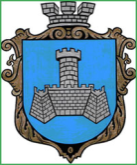  УКРАЇНАм. Хмільник  Вінницької областіР О З П О Р Я Д Ж Е Н Н ЯМІСЬКОГО ГОЛОВИвід  4 грудня 2023 р.                                                                     №630-р Про проведення   позачерговогозасідання виконкому міської ради      Розглянувши службові записки  начальника Управління ЖКГ та КВ Хмільницької міської ради Литвиненко І.С.,керуючого справами виконкому Хмільницької міської ради Маташа С.П.,   відповідно до п.п.2.2.3 пункту 2.2 розділу 2 Положення про виконавчий комітет Хмільницької міської ради 7 скликання, затвердженого  рішенням 46 сесії міської ради 7 скликання від 22.12.2017р. №1270, п.10 статті 9 Закону України «Про правовий режим воєнного стану», керуючись ст.42,ст.59 Закону України «Про місцеве самоврядування в Україні»:Провести  позачергове засідання виконкому  міської ради 05.12.2023 року о 10.00 год., на яке винести наступні питання:2.Загальному відділу Хмільницької міської ради  довести це  розпорядження до членів виконкому міської ради та всіх зацікавлених суб’єктів.3.Контроль за виконанням цього розпорядження залишаю за собою.      Міський голова                                      Микола ЮРЧИШИНС.П.МаташО.Д.ПрокоповичН.А.Буликова1Про відзначення Подяками Хмільницького міського голови жителів Хмільницької міської територіальної громади з нагоди професійних свят Про відзначення Подяками Хмільницького міського голови жителів Хмільницької міської територіальної громади з нагоди професійних свят Про відзначення Подяками Хмільницького міського голови жителів Хмільницької міської територіальної громади з нагоди професійних свят Доповідає: Тендерис Оксана Володимирівна          Доповідає: Тендерис Оксана Володимирівна          Начальник організаційного відділу Хмільницької міської ради     2Про внесення змін до рішення виконавчого комітету від 30 листопада 2023 року №738 «Про відзначення Подяками Хмільницького міського голови жителів міської громади з нагоди Міжнародного дня волонтера»Про внесення змін до рішення виконавчого комітету від 30 листопада 2023 року №738 «Про відзначення Подяками Хмільницького міського голови жителів міської громади з нагоди Міжнародного дня волонтера»Про внесення змін до рішення виконавчого комітету від 30 листопада 2023 року №738 «Про відзначення Подяками Хмільницького міського голови жителів міської громади з нагоди Міжнародного дня волонтера»Доповідає: Тендерис Оксана Володимирівна                                            Начальник організаційного відділу Хмільницької міської радиНачальник організаційного відділу Хмільницької міської ради3Про внесення змін та доповнень до рішення виконавчого комітету міської ради від 28 березня 2023 р. № 157 «Про затвердження на 2023 рік переліку робіт та розподіл коштів, передбачених в міському бюджеті на виконання п.1.2. заходів Програми розвитку житлово-комунального господарства та благоустрою територій населених пунктів Хмільницької міської територіальної громади на 2022-2026 роки» (зі змінами)  Про внесення змін та доповнень до рішення виконавчого комітету міської ради від 28 березня 2023 р. № 157 «Про затвердження на 2023 рік переліку робіт та розподіл коштів, передбачених в міському бюджеті на виконання п.1.2. заходів Програми розвитку житлово-комунального господарства та благоустрою територій населених пунктів Хмільницької міської територіальної громади на 2022-2026 роки» (зі змінами)  Про внесення змін та доповнень до рішення виконавчого комітету міської ради від 28 березня 2023 р. № 157 «Про затвердження на 2023 рік переліку робіт та розподіл коштів, передбачених в міському бюджеті на виконання п.1.2. заходів Програми розвитку житлово-комунального господарства та благоустрою територій населених пунктів Хмільницької міської територіальної громади на 2022-2026 роки» (зі змінами)  Доповідає:Литвиненко Інна Сергіївна          Начальник Управління житлово-комунального господарства та комунальної власності Хмільницької міської радиНачальник Управління житлово-комунального господарства та комунальної власності Хмільницької міської ради